1. Наименование	РЕАЛИЗАЦИЯ ДОПОЛНИТЕЛЬНЫХ ОБЩЕРАЗВИВАЮЩИХ	Код по общероссийскому42.Г42.0муниципальном услугиПРОГРАММ базовому перечню или 	 федеральному перечню2. Категории потребителей ФИЗИЧЕСКИЕ ЛИЦА муниципальной услуги		3. Показатели, характеризующие объем и (или) качество муниципальной услуги услуги . Показатели, характеризующие качество муниципальной услуги 44. Нормативные правовые акты, устанавливающие размер платы (цену, тариф) либо порядок ее установления5. Порядок оказания муниципальной услуги5.1. Нормативные правовые акты, регулирующие порядок оказания муниципальной услуги5.1.1. Федеральный закон от 29.12.2012 № 273-ФЭ (ред. от 23.07.2013) "Об образовании в Российской Федерации".приказ Министерства просвещения РФ от 29.08.2013 г. N 1008 "Об утверждении Порядка организации и осуществления образовательной деятельности по дополнительным общеобразовательным программам"Устав МБУДО Центр дополнительного образования "Созвездие" г.Балашов Саратовской области, утвержденный распоряжением администрации БМР Саратовской области 06.11.2015г. с изменениями(наименование, номер и дата нормативного правового акта)5.2. Порядок информирования потенциальных потребителей муниципальной услугиНаименование муниципальной услугиКатегории потребителей муниципальной услугиРЕАЛИЗАЦИЯ ДОПОЛНИТЕЛЬНЫХ ОБЩЕРАЗВИВАЮЩИХПРОГРАММ	Код по общероссийскому базовому перечню иди федеральному перечню42.Г42.0ФИЗИЧЕСКИЕ ЛИЦА	3. Показатели, характеризующие объем и (или) качество муниципальной услугиЗЛ. Показатели, характеризующие качество муниципальной услуги '4. Нормативные правовые акты, устанавливающие размер платы (цену, тариф) либо порядок ее установления5. Порядок оказания муниципальной услуги5.1. Нормативные правовые акты, регулирующие 	5.1.1. Федеральный закон от 29.12.2012 № 273-Ф3 (ред. от 23.07.2013) "Об образовании в Российской Федерации".приказ Министерства просвещения РФ от 29.08.2013 г. N 1008 "Об утверждении Порядка организации и осуществления образовательной деятельности по дополнительным общеобразовательным программам"Устав МБУДО Центр дополнительного образования "Созвездие" г.Балашов Саратовской области, утвержденный распоряжением администрации БМР Саратовской области 06.11.2015г. с изменениями(наименование, номер и дата нормативного правового акта)5.2. Порядок информирования потенциальных потребителей муниципальной услугиКатегории потребителей муниципальной услугиРЕАЛИЗАЦИЯ ДОПОЛНИТЕЛЬНЫХ ОБЩЕРАЗВИВАЮЩИХ ПРОГРАММ	Код по общероссийскому базовому перечню или федеральному перечню42.Г42.0ФИЗИЧЕСКИЕ ЛИЦА	3. Показатели, характеризующие объем и (или) качество муниципальной услуги ЗЛ. Показатели, характеризующие качество муниципальной услуги 44. Нормативные правовые акты, устанавливающие размер платы (цену, тариф) либо порядок ее установления5. Порядок оказаниямуниципальной услуги5.1. Нормативные правовые акты, регулирующие 	Федеральный закон от 29.12.2012 № 273-ФЭ (ред. от 23.07.2013) "Об образовании в Российской Федерации".приказ Министерства просвещения РФ от 29.08.2013 г. N 1008 "Об утверждении Порядка организации и осуществления образовательной деятельности по дополнительным общеобразовательным программам"Устав МБУДО Центр дополнительного образования "Созвездие" г.Балашов Саратовской области, утвержденный распоряжением администрации БМР Саратовской области 06.11.2015г. с изменениями(наименование, номер и дата нормативного правового акта)5.2. Порядок информирования потенциальных потребителей муниципальной услугиКатегории потребителей муниципальной услугиРЕАЛИЗАЦИЯ ДОПОЛНИТЕЛЬНЫХ ОБЩЕРАЗВИВАЮЩИХ ПРОГРАММ	Код по общероссийскому базовому перечню или федеральному перечню42.Г42.0ФИЗИЧЕСКИЕ ЛИЦА	3. Показатели, характеризующие объем и (или) качество муниципальной услугиЗЛ. Показатели, характеризующие качество муниципальной услуги '4. Нормативные правовые акты, устанавливающие размер платы (цену, тариф) либо порядок ее установления5. Порядок оказания муниципальной услуги5.1. Нормативные правовые акты, регулирующие 	Федеральный закон от 29.12.2012 № 273-ФЭ (ред. от 23.07.2013) "Об образовании в Российской Федерации".приказ Министерства просвещения РФ от 29.08.2013 г. N 1008 "Об утверждении Порядка организации и осуществления образовательной деятельности по дополнительным общеобразовательным программам"Устав МБУДО Центр дополнительного образования "Созвездие" г.Балашов Саратовской области, утвержденный распоряжением администрации БМР Саратовской области 06.11.2015г. с изменениями(наименование, номер и дата нормативного правового акта)5.2. Порядок информирования потенциальных потребителей муниципальной услугиКатегории потребителей муниципальной услугиРЕАЛИЗАЦИЯ ДОПОЛНИТЕЛЬНЫХ ОБЩЕРАЗВИВАЮЩИХ ПРОГРАММ	Код по общероссийскому базовому перечню или федеральному перечню42.Г42.0ФИЗИЧЕСКИЕ ЛИЦА	3. Показатели, характеризующие объем и (или) качество муниципальной услугиЗЛ. Показатели, характеризующие качество муниципальной услуги '4. Нормативные правовые акты, устанавливающие размер платы (цену, тариф) либо порядок ее установления5. Порядок оказания муниципальной услуги 5.1. Нормативные правовые акты, регулирующиепорядок оказания муниципальной услуги		5.1.1. Федеральный закон от 29.12.2012 № 273-Ф3 (ред. от 23.07.2013) "Об образовании в Российской Федерации".приказ Министерства просвещения РФ от 29.08.2013 г. N 1008 "Об утверждении Порядка организации и осуществления образовательной деятельности по дополнительным общеобразовательным программам"Устав МБУДО Центр дополнительного образования "Созвездие" г.Балашов Саратовской области, утвержденный распоряжением администрации БМР Саратовской области 06.11.2015г. с изменениями(наименование, номер и дата нормативного правового акта)5.2. Порядок информирования потенциальных потребителей муниципальной услугиНаименование РЕАЛИЗАЦИЯ ДОПОЛНИТЕЛЬНЫХ ОБЩЕРАЗВИВАЮЩИХ Код по общероссийскому муниципальной услуги	ПРОГРАММ		базовому перечню илифедеральному перечню42.Г42.0Категории потребителей ФИЗИЧЕСКИЕ ЛИЦА	муниципальной услуги		3. Показатели, характеризующие объем и (или) качество муниципальной услуги ЗЛ. Показатели, характеризующие качество муниципальной услуги 44. Нормативные правовые акты, устанавливающие размер платы (цену, тариф) либо порядок ее установления5. Порядок оказания муниципальной услуги5.1. Нормативные правовые акты, регулирующие 	Федеральный закон от 29.12.2012 № 273-ФЭ (ред. от 23.07.2013) "Об образовании в Российской Федерации"приказ Министерства просвещения РФ от 29.08.2013 г. N 1008 "Об утверждении Порядка организации и осуществления образовательной деятельности по дополнительным общеобразовательным программам"Устав МБУДО Центр дополнительного образования "Созвездие" г.Балашов Саратовской области, утвержденный распоряжением администрации БМР Саратовской области 06.11.2015г. с изменениями(наименование, номер и дата нормативного правового акта)5.2. Порядок информирования потенциальных потребителей муниципальной услуги1аименование работыЧасть II. Сведения о выполняемых работах 3 Раздел	Код по федеральному перечнюСатегории потребителей работы"Токазатели, характеризующие объем и (или) качество работы Показатели, характеризующие качество работы 4Показатели, характеризующие объем работыНормативные правовые акты, устанавливающие размер платы (цену, тариф) либо порядок ее установления 7дЧасть III. Прочие сведения о муниципальном задании; Основания (условия и порядок) для досрочногорекращения выполнения муниципального задания ликвидация или реорганизация учреждения . Иная информация, необходимая для выполненияконтроля за выполнением) муниципального задания нет	l Порядок контроля за выполнением муниципального заданияребования к отчетности о выполнении муниципального задания 11ериодичность представления отчетов о выполнении лщипального задания. ('роки представления отчетов о выполнении муниципального .амия. I. Сроки представления предварительного отчета о выполнении шшипального задания. I !ные требования к отчетности о выполнении пиципального заданияИные показатели, связанные с выполнениемюниципального заданияодин раз в годдо 20 января следующего за отчетным финансовым годом нетнетНомер муниципального задания присваивается в системе "Электронный бюджет".Заполняется в случае досрочного прекращения выполнения муниципального задания.Формируется при установлении муниципального задания на оказание муниципальной услуги (услуг) и выполнение работы (работ) и содержит требования к оказанию муниципальной уги (услуг) и выполнению работы (работ) раздельно по каждой из муниципальных услуг (работ) с указанием порядкового номера раздела.Заполняется в соответствии с показателями, характеризующими качество услуг (работ), установленными в общероссийском базовом перечне или федеральном перечне, и единицами их еренияЗаполняется в соответствии с общероссийскими базовыми перечнями или федеральными перечнями.Заполняется в соответствии с кодом, указанным в общероссийском базовом перечне или федеральном перечне (при наличии).Заполняется в случае, если для разных услуг (работ) устанавливаются различные показатели допустимых (возможных) отклонений или если указанные отклонения устанавливаются в 'влютных величинах. В случае если единицей объема работы является работа в целом, показатель не указывается.Заполняется в случае, если оказание услуг (выполнение работ) осуществляется на платной основе в соответствии с законодательством Российской Федерации в рамках муниципального ДНия При оказании услуг (выполнении работ) на платной основе сверх установленного муниципального задания указанный показатель не формируется.3 Заполняется в целом по муниципальному заданию.!0 В числе иных показателей может быть указано допустимое (возможное) отклонение от выполнения муниципального задания (части муниципального задания), в пределах которого оно о часть) считается выполненным, при принятии органом, осуществляющим функции и полномочия учредителя муниципальных бюджетных или автономных учреждений, главным Шорядителем средств муниципального бюджета, в ведении которого находятся муниципальные казенные учреждения, решения об установлении общего допустимого (возможного) отклонения выполнения муниципального задания, в пределах которого оно считается выполненным (в процентах, в абсолютных величинах). В этом случае допустимые (возможные) отклонения, ^усмотренные подпунктами 3.1 и 3.2 частей I и И настоящего муниципального задания, принимают значения, равные установленному допустимому (возможному) отклонению от выполнения ниципального задания (части муниципального задания). В случае установления требования о представлении ежемесячных или ежеквартальных отчетов о выполнении муниципального задания желе иных показателей устанавливаются показатели выполнения муниципального задания в процентах от годового объема оказания муниципальных услуг (выполнения работ) или в шлютных величинах как для муниципального задания в целом, так и относительно его части (в том числе с учетом неравномерного оказания муниципальных услуг (выполнения работ) в юние календарного года).УТВЕРЖДАЮУправление образования администрации Балашовского муниципального района	(наименование органа, осуществляющего функции и полномочия учредителя, главного распорядителя средств муниципального бюджета, муниципального учреждения)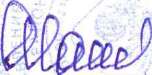 В.В. ШатковскаяНачальник управления образования администрации БМР(подпись) '	(расшифровка подписи)(должность)2020г. Приказ №КодыНаименование муниципального учреждения (обособленного подразделения)Вид деятельности муниципального учреждения (обособленного подразделения)0506001Форма по ОКУДМУНИЦИПАЛЬНОЕ ЗАДАНИЕ № 1	| |85.41По ОКВЭД По ОКВЭД По ОКВЭДна 20 21 год и на плановый период 20 22 и 20 23 годовДата начала действия Дата окончания действия 2 Код по сводному рееструМУНИЦИПАЛЬНОЕ БЮДЖЕТНОЕ УЧРЕЖДЕНИЕ ДОПОЛНИТЕЛЬНОГО ОБРАЗОВАНИЯ"ЦЕНТР ДОПОЛНИТЕЛЬНОГО ОБРАЗОВАНИЯ "СОЗВЕЗДИЕ" Г.БАЛАШОВА САРАТОВСКОЙ ОБЛАСТИ "ОБРАЗОВАНИЕ ДОПОЛНИТЕЛЬНОЕ ДЕТЕЙ И ВЗРОСЛЫХ(указываются виды деятельности муниципального учреждения, по которым ему утверждается муниципальное задание)Уникальныйномер реестровой записи "Показатель, характеризующий содержание муниципальной услугиПоказатель, характеризующий содержание муниципальной услугиПоказатель, характеризующий содержание муниципальной услугиПоказатель, характеризующий условия (формы) оказания муниципальной услугиПоказатель, характеризующий условия (формы) оказания муниципальной услугиПоказатель качества муниципальной услугиПоказатель качества муниципальной услугиПоказатель качества муниципальной услугиЗначение показателя качества муниципальной услугиЗначение показателя качества муниципальной услугиЗначение показателя качества муниципальной услугиДопустимые (возможные) отклонения от установленных показателей качества муниципальной услуги 7Допустимые (возможные) отклонения от установленных показателей качества муниципальной услуги 7Уникальныйномер реестровой записи "наименование показателя 5наименование показателя 5наименование показателя 5наименование5показателянаименование5показателянаименование показателя 5единица измеренияединица измерения20 21 год (очередной финансовый год)20 22 год(1 -й год планового периода)20 23 год (2-й год планового периода)в процентахв абсолютных величинахУникальныйномер реестровой записи "наименование показателя 5наименование показателя 5наименование показателя 5наименование5показателянаименование5показателянаименование показателя 5наименованиекод поОКЕИ620 21 год (очередной финансовый год)20 22 год(1 -й год планового периода)20 23 год (2-й год планового периода)в процентахв абсолютных величинах]2345678910111213148042000.99.0.Б Б52АЕ04000НЕ УКАЗАНОНЕ УКАЗАНОтехническойОЧНАЯСохранность контингентапроцент744i 00100100153758042000.99.0.Б Б52АЕ04000НЕ УКАЗАНОНЕ УКАЗАНОтехническойОЧНАЯДоля родителей(законныхпредставителей),удовлетворенныхусловиями икачествомпредоставляемойуслугипроцент74410010010015375Уникальныйномер реестровой записи 5Показатель, характеризующий содержание муниципальной услуги 5Показатель, характеризующий содержание муниципальной услуги 5Показатель, характеризующий содержание муниципальной услуги 5Показатель, характеризующий условия (формы) оказания муниципальной услуги "Показатель, характеризующий условия (формы) оказания муниципальной услуги "Показатель объема муниципальной услугиПоказатель объема муниципальной услугиПоказатель объема муниципальной услугиЗначение показателя объема муниципальной услугиЗначение показателя объема муниципальной услугиЗначение показателя объема муниципальной услугиРазмер платы (цена, тариф)Размер платы (цена, тариф)Размер платы (цена, тариф)Допустимые (возможные) отклонения от установленных показателей объема муниципальной7услугиДопустимые (возможные) отклонения от установленных показателей объема муниципальной7услугиУникальныйномер реестровой записи 5наименование показателянаименование показателя 5наименование5показателянаименование показателя 5наименование показателя 'наименование показа- теля 5единица измеренияединица измерения20 21 год (очередной финансовый год)20_22 год (1 -й год планового периода)20_23 год (2-й год планового периода)20 год (очередной финансовый год)20	 год(1-й год планового периода)20	 год(2-й год планового периода)в процентахв абсолютных величинахУникальныйномер реестровой записи 5наименование показателянаименование показателя 5наименование5показателянаименование показателя 5наименование показателя 'наименование показа- теля 5наименование ?код по ОКЕИ620 21 год (очередной финансовый год)20_22 год (1 -й год планового периода)20_23 год (2-й год планового периода)20 год (очередной финансовый год)20	 год(1-й год планового периода)20	 год(2-й год планового периода)в процентахв абсолютных величинах12345б78910111213141516178042000.99.0 .ББ52АЕ0400 0не указаноне указанотехническойочнаяКоличество человеко- часовЧеловеко- час8042000.99.0 .ББ52АЕ0400 0не указаноне указанотехническойочнаяКоличество человеко- часовЧеловеко- час5391728017280172801525928042000.99.0 .ББ52АЕ0400 0не указаноне указанотехническойочнаяКоличество человеко- часовЧеловеко- часНормативный правовой актНормативный правовой актНормативный правовой актНормативный правовой актНормативный правовой актвидпринявший органдатаномернаименование12345Способ информированияСостав размещаемой информацииЧастота обновления информации. 12j)Официальный интернет-сайт образовательной организациисогласно Постановления Правительства РФ от 10.07.2013 № 582 "Об утверждении Правил размещения на официальном сайте образовательной организации в информационно- телекоммуникационной сети "Интернет" и обновления информации образовательной организации"по мере необходимостиИнформация на стендах в образовательной организациикопии учредительных документов ОУ, информация о видах и условиях оказания образовательных услугпо мере необходимостиУникальныйномер реестровойПоказатель, характеризующий содержание муниципальной услугиПоказатель, характеризующий содержание муниципальной услугиПоказатель, характеризующий содержание муниципальной услугиПоказатель, характеризующий условия (формы) оказания муниципальной услугиПоказатель, характеризующий условия (формы) оказания муниципальной услугиПоказатель качества муниципальной услугиПоказатель качества муниципальной услугиПоказатель качества муниципальной услугиЗначение показателя качества муниципальной услугиЗначение показателя качества муниципальной услугиЗначение показателя качества муниципальной услугиДопустимые (возможные) отклонения от установленных показателей качества7муниципальной услугиДопустимые (возможные) отклонения от установленных показателей качества7муниципальной услугиУникальныйномер реестровойединица измеренияединица измерения20j 21 | год20j 22 | год20j 23 | годнаименование показателя 5наименование показателя"наименование5показателянаименование показателя 5наименование5показателянаименование показателя ?5наименованиекод по ОКЕИ6(очередной финансовый(3 -й год планового(2-й год плановогов процентахв аосолютных величинах1234567891011121314Сохранность контингентапроцент744100100100153758042000.99.0.Б Б52АЕ28000НЕ УКАЗАНОНЕ УКАЗАНОестественнонаучнойОЧНАЯДоля родителей(законныхпредставителей),удовлетворенныхусловиями икачествомпредоставляемойуслугипроцент74410010010015375Уникальныйномер реестровой записи 'Показатель, характеризующий содержание муниципальной услугиПоказатель, характеризующий содержание муниципальной услугиПоказатель, характеризующий содержание муниципальной услугиПоказатель, характеризующий условия (формы) оказания муниципальной услуга 5Показатель, характеризующий условия (формы) оказания муниципальной услуга 5Показатель объема муниципальной услугиПоказатель объема муниципальной услугиПоказатель объема муниципальной услугиЗначение показателя объема муниципальной услугиЗначение показателя объема муниципальной услугиЗначение показателя объема муниципальной услугиРазмер платы (цена, тариф)Размер платы (цена, тариф)Размер платы (цена, тариф)Допустимые (возможные) отклонения от устано вл енных показателей объема муниципальной услуги 7Допустимые (возможные) отклонения от устано вл енных показателей объема муниципальной услуги 7Уникальныйномер реестровой записи 'наименование показателя 5наименование показателя'наименование показателянаименование показателя 5наименование показателя 5наименование показа-5теляединица измеренияединица измерения20 21 год20 22 год20 23 год20 год20 год20 годв процентахв абсолютных величинахУникальныйномер реестровой записи 'наименование показателя 5наименование показателя'наименование показателянаименование показателя 5наименование показателя 5наименование показа-5телянаимено-5ваниекод по ОКЕИ 6(очередной финансо-(1-й год планового(2-й год планового(очередной финансо-(1-й год планового(2-й год плановогов процентахв абсолютных величинах]2345678910111213141516178042000.99.0 .ББ52АЕ2800 0естественнонаучнойКоличество человеко- часовЧеловеко- час8042000.99.0 .ББ52АЕ2800 0не указаноне указаноестественнонаучнойочнаяКоличество человеко- часовЧеловеко- час5394320043200432001564808042000.99.0 .ББ52АЕ2800 0естественнонаучнойКоличество человеко- часовЧеловеко- часНормативный правовой актНормативный правовой актНормативный правовой актНормативный правовой актНормативный правовой актвидпринявший органдатаномернаименование1234.5Способ информированияСостав размещаемой информацииЧастота обновления информации123Официальный интернет-сайт образовательной организациисогласно Постановления Правительства РФ от 10.07.2013 № 582 "Об утверждении Правил размещения на официальном сайте образовательной организации в информационно- телекоммуникационной сети "Интернет" и обновления информации образовательной организации"по мере необходимостиИнформация на стендах в образовательной организациикопии учредительных документов ОУ, информация о видах и условиях оказания образовательных услугпо мере необходимостиУникальныйномер реестровой записи 5Показатель, характеризующий содержание муниципальной услугиПоказатель, характеризующий содержание муниципальной услугиПоказатель, характеризующий содержание муниципальной услугиПоказатель, характеризующий условия (формы) оказания муниципальной услугиПоказатель, характеризующий условия (формы) оказания муниципальной услугиПоказатель качества муниципальной услугиПоказатель качества муниципальной услугиПоказатель качества муниципальной услугиЗначение показателя качества муниципальной услугиЗначение показателя качества муниципальной услугиЗначение показателя качества муниципальной услугиДопустимые (возможные) отклонения от установленных показателей качества муниципальной услуги 7Допустимые (возможные) отклонения от установленных показателей качества муниципальной услуги 7Уникальныйномер реестровой записи 5наименование показателянаименование показателя 5наименование5показателянаименование показателя 5наименование5показателянаименование 5показателяединица измеренияединица измерения20(21 | год20|22 | год20|23 | годв процентахв абсолютных величинахУникальныйномер реестровой записи 5наименование показателянаименование показателя 5наименование5показателянаименование показателя 5наименование5показателянаименование 5показателя5наименованиекод по ОКЕИ 6(очередной финансовый(1-й год планового(2-й год плановогов процентахв абсолютных величинах12345678910111213148042000.99.0.Б Б52АЕ52000НЕ УКАЗАНОНЕ УКАЗАНОфизкультурно- спортивнойОЧНАЯСохранность контингентапроцент744100100100153758042000.99.0.Б Б52АЕ52000НЕ УКАЗАНОНЕ УКАЗАНОфизкультурно- спортивнойОЧНАЯДоля родителей(законныхпредставителей),удовлетворенныхусловиями икачествомпредоставляемойуслугипроцент74410010010015375Уникальныйномер реестровой записи 5Показатель, характеризующий содержание5муниципальном услугиПоказатель, характеризующий содержание5муниципальном услугиПоказатель, характеризующий содержание5муниципальном услугиПоказатель, характеризующий условия(формы) оказания муниципальной услуги 5Показатель, характеризующий условия(формы) оказания муниципальной услуги 5Показатель объема муниципальной услугиПоказатель объема муниципальной услугиПоказатель объема муниципальной услугиЗначение показателя объема муниципальной услугиЗначение показателя объема муниципальной услугиЗначение показателя объема муниципальной услугиРазмер платы (цена, тариф)Размер платы (цена, тариф)Размер платы (цена, тариф)Допустимые (возможные) отклонения от установленных показателей объема муниципальной7услугиДопустимые (возможные) отклонения от установленных показателей объема муниципальной7услугиУникальныйномер реестровой записи 5наименование показателя"наименование показателя 5наименование показателя 5наименование показателя 5наименование показателя 5наименование показа-5единица измеренияединица измерения20|2i| год20|22| год20123| год20| | год20| | год20| | годв процентахв абсолютных величинахУникальныйномер реестровой записи 5наименование показателя"наименование показателя 5наименование показателя 5наименование показателя 5наименование показателя 5наименование показа-5наименование "код по ОКЕИ 6(очередной финансо-(1-й год планового(2-й год планового(очередной финансо-(1-й год планового(2-й год плановогов процентахв абсолютных величинахi2345678910111213141516178042000.99.0 .ББ52АЕ5200 0физкультурно- спортивнойКоличество человеко- часовЧеловеко- час8042000.99.0 .ББ52АЕ5200 0не указаноне указанофизкультурно- спортивнойочнаяКоличество человеко- часовЧеловеко- час5391440014400144001521608042000.99.0 .ББ52АЕ5200 0физкультурно- спортивнойКоличество человеко- часовЧеловеко- часНормативный правовой актНормативный правовой актНормативный правовой актНормативный правовой актНормативный правовой актвидпринявший органдатаномернаименование12345Способ информированияСостав размещаемой информацииЧастота обновления информации23Официальный интернет-сайт образовательной организациисогласно Постановления Правительства РФ от 10.07.2013 № 582 "Об утверждении Правил размещения на официальном сайте образовательной организации в информационно- телекоммуникационной сети "Интернет" и обновления информации образовательной организации"по мере необходимостиИнформация на стендах в образовательной организациикопии учредительных документов ОУ, информация о видах и условиях оказания образовательных услугпо мере необходимостиУникальныйномер реестровойПоказатель, характеризующий содержание муниципальной услугиПоказатель, характеризующий содержание муниципальной услугиПоказатель, характеризующий содержание муниципальной услугиПоказатель, характеризующий условия (формы) оказания муниципальной услугиПоказатель, характеризующий условия (формы) оказания муниципальной услугиПоказатель качества муниципальной услугиПоказатель качества муниципальной услугиПоказатель качества муниципальной услугиЗначение показателя качества муниципальной услугиЗначение показателя качества муниципальной услугиЗначение показателя качества муниципальной услугиДопустимые (возможные) отклонения от установленных показателей качества муниципальной услуги 7Допустимые (возможные) отклонения от установленных показателей качества муниципальной услуги 7записи 3наименование5показателянаименование показателя 5наименование показателя 5наименование показателя 5наименование показателя 5наименование показателя 'единица измеренияединица измерения20|21 | год20|22 | год20j 23 | годв абсолютных величинахнаименование5показателянаименование показателя 5наименование показателя 5наименование показателя 5наименование показателя 5наименование показателя '5наименованиекод ПООКЕИ6(очередной финансовый(1 -й год планового(2-й год плановогов процентахв абсолютных величинах1234567891011121314Сохранность контингентапроцент744100100100153758042000.99.0.Б Б52АЕ76000НЕ УКАЗАНОНЕ УКАЗАНОхудожественнойОЧНАЯДоля родителей(законныхпредставителей),удовлетворенныхусловиями икачествомпредоставляемойуслугипроцент74410010010015375Уникальныйномер реестровой записиПоказатель, характеризующий содержание муниципальной услуги 5Показатель, характеризующий содержание муниципальной услуги 5Показатель, характеризующий содержание муниципальной услуги 5Показатель, характеризующий условия (формы) оказания муниципальной услугиПоказатель, характеризующий условия (формы) оказания муниципальной услугиПоказатель объема муниципальной услугиПоказатель объема муниципальной услугиПоказатель объема муниципальной услугиЗначение показателя объема муниципальной услугиЗначение показателя объема муниципальной услугиЗначение показателя объема муниципальной услугиРазмер платы (цена, тариф)8Размер платы (цена, тариф)8Размер платы (цена, тариф)8Допустимые (возможные) отклонения от установленных показателей объема муниципальной УСЛУГИ 'Допустимые (возможные) отклонения от установленных показателей объема муниципальной УСЛУГИ 'Уникальныйномер реестровой записинаименование5показателянаименование показателя 5наименование5показателянаименование показателя 5наименование показателя"наименование показателя 'единица измеренияединица измерения20121j год20|22| год20|23| год20| | год201 | год20j | годв процентахв абсолютных величинахУникальныйномер реестровой записинаименование5показателянаименование показателя 5наименование5показателянаименование показателя 5наименование показателя"наименование показателя 'найме но-5ваниекод по ОКЕИ6(очередной финансовый год)(! -й год планового периода)(2-й год планового периода)(очередной финансовый год)(1-й год планового периода)(2-й год планового периода)в процентахв абсолютных величинах12345678910111213141516178042000.99.0 .ББ52АЕ7600 0художествен н ойКоличество человеко- часовЧеловеко- час8042000.99.0 .ББ52АЕ7600 0не указаноне указанохудожествен н ойочнаяКоличество человеко- часовЧеловеко- час5393 7712017712017712015265688042000.99.0 .ББ52АЕ7600 0художествен н ойКоличество человеко- часовЧеловеко- часНормативный правовой актНормативный правовой актНормативный правовой актНормативный правовой актНормативный правовой актвидпринявший органдатаномернаименование1Г345Способ информированияСостав размещаемой информацииЧастота обновления информации123Официальный интернет-сайт образовательной организациисогласно Постановления Правительства РФ от 10.07.2013 № 582 "Об утверждении Правил размещения на официальном сайте образовательной организации в информационно- телекоммуникационной сети "Интернет" и обновления информации образовательной организации"по мере необходимостиИнформация на стендах в образовательной организациикопии учредительных документов ОУ, информация о видах и условиях оказания образовательных услугпо мере необходимостиУникальныйномер реестровой записи 5Показатель, характеризующий содержание муниципальной услугаПоказатель, характеризующий содержание муниципальной услугаПоказатель, характеризующий содержание муниципальной услугаПоказатель, характеризующий условия (формы) оказания муниципальной услугиПоказатель, характеризующий условия (формы) оказания муниципальной услугиПоказатель качества муниципальной услуг иПоказатель качества муниципальной услуг иПоказатель качества муниципальной услуг иЗначение показателя качества муниципальной услугиЗначение показателя качества муниципальной услугиЗначение показателя качества муниципальной услугиДопустимые (возможные) отклонения от установленных показателей качества муниципальной услугиДопустимые (возможные) отклонения от установленных показателей качества муниципальной услугиУникальныйномер реестровой записи 5наименование показателя'наименование показателя 3наименование показателя 5наименование показателя "наименование показателя 5наименование5показателяединица измеренияединица измерения20|21 | год20|22 | год20|23 | годв процентахв абсолютных величинахУникальныйномер реестровой записи 5наименование показателя'наименование показателя 3наименование показателя 5наименование показателя "наименование показателя 5наименование5показателя5наименованиекод по ОКЕИ 6(очередной финансовый год)(1 -й год планового периода)(2-й год планового периода)в процентахв абсолютных величинах12345678910111213148042000.99.0. Б Б52АЖ00000НЕ УКАЗАНОНЕ УКАЗАНОтуристеко- краеведческойОЧНАЯСохранность контингентапроцент744100100100153758042000.99.0. Б Б52АЖ00000НЕ УКАЗАНОНЕ УКАЗАНОтуристеко- краеведческойОЧНАЯДоля родителей (законных представителей), удовлетворен н ых условиями и качеством предоставляемой услугипроцент74410010010015375Уникальныйномер реестровой записи 5Показатель, характеризующий содержание муниципальной услуги 'Показатель, характеризующий содержание муниципальной услуги 'Показатель, характеризующий содержание муниципальной услуги 'Показатель, характеризующий условия (формы) оказания5муниципальной услугиПоказатель, характеризующий условия (формы) оказания5муниципальной услугиПоказатель объема муниципальной услугиПоказатель объема муниципальной услугиПоказатель объема муниципальной услугиЗначение показателя объема муниципальной услугиЗначение показателя объема муниципальной услугиЗначение показателя объема муниципальной услугиРазмер платы (цена, тариф)Размер платы (цена, тариф)Размер платы (цена, тариф)Допустимые (возможные) отклонения от установленных показателей объема муниципальной услуги 7Допустимые (возможные) отклонения от установленных показателей объема муниципальной услуги 7Уникальныйномер реестровой записи 5наименование5показателянаименование показателя 5наименование показателя"наименование5показателянаименование показателя 5наименование показателя 3единица измеренияединица измерения20 21 год20 22 год20 23 год20 год20 год20 годв процентахв абсолютных величинахУникальныйномер реестровой записи 5наименование5показателянаименование показателя 5наименование показателя"наименование5показателянаименование показателя 5наименование показателя 3наименование 5код по ОКЕИ й(очередной финансовый год)(1-й ГОДпланового периода)(2-й год планового периода)(очередной финансовый год)(1-й год планового периода)(2-й год планового периода)в процентахв абсолютных величинах12345678910111213141516178042000.99.0 .ББ52АЖ000 00туристско- краеведческойКоличество человеко- часовЧеловеко- час8042000.99.0 .ББ52АЖ000 00не указаноне указанотуристско- краеведческойочнаяКоличество человеко- часовЧеловеко- час53979200792007920015118808042000.99.0 .ББ52АЖ000 00туристско- краеведческойКоличество человеко- часовЧеловеко- часНормативный правовой актНормативный правовой актНормативный правовой актНормативный правовой актНормативный правовой актвидпринявший органдатаномернаименование12345Способ информированияСостав размещаемой информацииЧастота обновления информации123Официальный интернет-сайт образовательной организациисогласно Постановления Правительства РФ от 10.07.2013 № 582 "Об утверждении Правил размещения на официальном сайте образовательной организации в информационно- телекоммуникационной сети "Интернет" и обновления информации образовательной организации"по мере необходимостиИнформация на стендах в образовательной организациикопии учредительных документов ОУ, информацияо видах и условиях оказания образовательных услугпо мере необходимостиУникальный номерПоказатель, характеризующий содержание муниципальной услугиПоказатель, характеризующий содержание муниципальной услугиПоказатель, характеризующий содержание муниципальной услугиПоказатель, характеризующий условия (формы) оказания муниципальной услугиПоказатель, характеризующий условия (формы) оказания муниципальной услугиПоказатель качества муниципальной услугиПоказатель качества муниципальной услугиПоказатель качества муниципальной услугиЗначение показателя качества муниципальной услугиЗначение показателя качества муниципальной услугиЗначение показателя качества муниципальной услугиДопустимые (возможные) отклонения от установленных показателей качества7муниципальной услугиДопустимые (возможные) отклонения от установленных показателей качества7муниципальной услугиреестровойединица измеренияединица измерения20j 21 | год20j 22 | год20j 23 | годзаписинаименование показателя"наименование показателя ?наименование показателя 'наименование показателя 5наименование показателя sнаименование5показателя5наименованиекод по ОКЕИ6(очередной финансовый год)(1-й год планового периода)(2-й год планового периода)в процентахв абсолютных величинах1234567891011121314Сохранность контингентапроцент744100100100153758042000.99.0.Б Б52АЖ24000НЕ УКАЗАНОНЕ УКАЗАНОсоциально- педагогическойОЧНАЯДоля родителей(законныхпредставителей),удовлетворенныхусловиями икачествомпредоставляемойуслугипроцент74410010010015375Уникальныйномер реестровой5записиПоказатель, характеризующий содержание муниципальной услуги 5Показатель, характеризующий содержание муниципальной услуги 5Показатель, характеризующий содержание муниципальной услуги 5Показатель, характеризующий условия (формы) оказания муниципальной услуги "Показатель, характеризующий условия (формы) оказания муниципальной услуги "Показатель объема муниципальной услугиПоказатель объема муниципальной услугиПоказатель объема муниципальной услугиЗначение показателя объема муниципальной услугиЗначение показателя объема муниципальной услугиЗначение показателя объема муниципальной услугиРазмер платы (цена, тариф)Размер платы (цена, тариф)Размер платы (цена, тариф)Допустимые (возможные) отклонения от установленных показателей объема муниципальной услуги 7Допустимые (возможные) отклонения от установленных показателей объема муниципальной услуги 7Уникальныйномер реестровой5записинаименование5показателянаименование показателя 5наименование показателя "наименование5показателянаименование показателя 5наименование показа-5теляединица измеренияединица измерения20|2l| год20|22| год20|23| год20| | год201 | год20| | годв процентахв абсолютных величинахУникальныйномер реестровой5записинаименование5показателянаименование показателя 5наименование показателя "наименование5показателянаименование показателя 5наименование показа-5телянаименование 'код по ОКЕИ6(очередной финансовый год)(1-й год планового периода)(2-й год планового периода)(очередной финансовый год)(1-й год планового периода)(2-й год планового периода)в процентахв абсолютных величинах12345678910111213141516178042000.99.0 .ББ52АЖ240 00социально- педагогическо иКоличество человеко- часовЧеловеко- час8042000.99.0 .ББ52АЖ240 00не указаноне указаносоциально- педагогическо иочнаяКоличество человеко- часовЧеловеко- час5392880028800288001543208042000.99.0 .ББ52АЖ240 00социально- педагогическо иКоличество человеко- часовЧеловеко- часНормативный правовой актНормативный правовой актНормативный правовой актНормативный правовой актНормативный правовой актвидпринявший органдатаномернаименование12345Способ информированияСостав размещаемой информацииЧастота обновления информации123Официальный интернет-сайт образовательной организациисогласно Постановления Правительства РФ от 10.07.2013 № 582 "Об утверждении Правил размещения на официальном сайте образовательной организации в информационно- телекоммуникационной сети "Интернет" и обновления информации образовательной организации"по мере необходимостиИнформация на стендах в образовательной организациикопии учредительных документов ОУ, информация о видах и условиях оказания образовательных услугпо мере необходимостиикальныйяомерветровойV 5алисиПоказатель, характеризующий содержание работыПоказатель, характеризующий содержание работыПоказатель, характеризующий содержание работыПоказатель, характеризующий условия (формы) выполнения работыПоказатель, характеризующий условия (формы) выполнения работыПоказатель качества работыПоказатель качества работыПоказатель качества работыЗначение показателя качества работыЗначение показателя качества работыЗначение показателя качества работыДопустимые (возможные) отклонения от установленных7показателей качества раоотыДопустимые (возможные) отклонения от установленных7показателей качества раоотыикальныйяомерветровойV 5алисинаименование показателянаименование показателянаименование показателянаименование5показателянаименование показателянаименование показателя *единица измеренияединица измерения201 J год20| | год20| | годв процентахв абсолютных величинахикальныйяомерветровойV 5алисинаименование показателянаименование показателянаименование показателянаименование5показателянаименование показателянаименование показателя *наименование 3код по ОКЕИ6(очередной финансовый год)(1 -й год планового периода)(2-й год планового периода)в процентахв абсолютных величинах1234567891011121314кальки мер езро- й?Й шеи5Показатель, характеризующий содержание работыПоказатель, характеризующий содержание работыПоказатель, характеризующий содержание работыПоказатель, характеризующий условия (формы) выполнения работыПоказатель, характеризующий условия (формы) выполнения работыПоказатель объема работыПоказатель объема работыПоказатель объема работыПоказатель объема работыЗначение показателя объема работыЗначение показателя объема работыЗначение показателя объема работыРазмер платы (цена, тариф)8Размер платы (цена, тариф)8Размер платы (цена, тариф)8Допустимые (возможные) отклонения от установленныхпоказателей объема работы 7Допустимые (возможные) отклонения от установленныхпоказателей объема работы 7кальки мер езро- й?Й шеи5наименование показателя 5наименование показателя 5наименование показателя'наименование показателя'наименование5показателянаименование показа-5теляединица измеренияединица измеренияописани е работы20| | год20[ | год20| | год201 | год20| [ год20| 1 годвпроцентахв абсолютных величинахкальки мер езро- й?Й шеи5наименование показателя 5наименование показателя 5наименование показателя'наименование показателя'наименование5показателянаименование показа-5телянаименование 5код по ОКЕИ 6описани е работы(очередной финансовый год)(1-й год планового периода)(2-й год планового периода)(очередной финансовый год)(1-й год планового периода)(2-й год планового периода)впроцентахв абсолютных величинах_1234567891011S2131415161718Нормативный правовой актНормативный правовой актНормативный правовой актНормативный правовой актНормативный правовой актвидпринявший органдатаномернаименование12345Форма контроляПериодичностьМуниципальные органы исполнительной власти, осуществляющие контроль за выполнением муниципального задания123предварительный контрольна стадии формирования муниципального заданияУправление образования администрации Балашовского муципального районаТекущий контрольв ходе выполнения муниципального задания при необходимости внесения изменений в муниципальное заданиеУправление образования администрации Балашовского муципального районаПоследующий контрольпо итогам отчетного периодаУправление образования администрации Балашовского муципального района